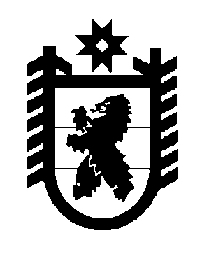 Российская Федерация Республика Карелия    ПРАВИТЕЛЬСТВО РЕСПУБЛИКИ КАРЕЛИЯРАСПОРЯЖЕНИЕ                                       от  6 мая 2015 года № 279р-Пг. Петрозаводск Правительство Республики Карелия уполномочивает заместителя Министра юстиции Республики Карелия Дорохова Алексея Николаевича представлять в судах общей юрисдикции, органах предварительного следствия и органах дознания интересы Правительства Республики Карелия со всеми правами, предоставленными законодательством потерпевшему.           ГлаваРеспублики  Карелия                                                             А.П. Худилайнен